Pielikums Nr.2ANKETA1.Vārds, uzvārds / Nosaukums:Vārds, uzvārds / Nosaukums:Vārds, uzvārds / Nosaukums:Vārds, uzvārds / Nosaukums:2.Personas kods / Reģistrācijas nr.Personas kods / Reģistrācijas nr.PVN reģistrācijas Nr.LVPVN reģistrācijas Nr.LV3.AdreseAdreseAdreseAdrese4.Kontaktpersona, tālrunisKontaktpersona, tālrunise-pasts:e-pasts:5.Licences Nr. (ja saimnieciskai darbībai tāda nepieciešama)Licences Nr. (ja saimnieciskai darbībai tāda nepieciešama)Licences Nr. (ja saimnieciskai darbībai tāda nepieciešama)Licences Nr. (ja saimnieciskai darbībai tāda nepieciešama)6.Saskaņā ar Ministru kabineta 2010.gada 12.maija noteikumu Nr.440 “Noteikumi par tirdzniecības veidiem, kas saskaņojami ar pašvaldību, un tirdzniecības organizēšanas kārtību” 15.6.1 punktu apliecinu:Saskaņā ar Ministru kabineta 2010.gada 12.maija noteikumu Nr.440 “Noteikumi par tirdzniecības veidiem, kas saskaņojami ar pašvaldību, un tirdzniecības organizēšanas kārtību” 15.6.1 punktu apliecinu:Saskaņā ar Ministru kabineta 2010.gada 12.maija noteikumu Nr.440 “Noteikumi par tirdzniecības veidiem, kas saskaņojami ar pašvaldību, un tirdzniecības organizēšanas kārtību” 15.6.1 punktu apliecinu:Saskaņā ar Ministru kabineta 2010.gada 12.maija noteikumu Nr.440 “Noteikumi par tirdzniecības veidiem, kas saskaņojami ar pašvaldību, un tirdzniecības organizēšanas kārtību” 15.6.1 punktu apliecinu:6.  Valsts ieņēmumu dienestā reģistrētas nodokļu un citu maksājumu reģistrēšanas elektroniskās ierīces vai iekārtas tehniskās pases esību;  Valsts ieņēmumu dienestā reģistrētas nodokļu un citu maksājumu reģistrēšanas elektroniskās ierīces vai iekārtas tehniskās pases esību;  Valsts ieņēmumu dienestā reģistrētas nodokļu un citu maksājumu reģistrēšanas elektroniskās ierīces vai iekārtas tehniskās pases esību;  Valsts ieņēmumu dienestā reģistrētas nodokļu un citu maksājumu reģistrēšanas elektroniskās ierīces vai iekārtas tehniskās pases esību;6.  Valsts ieņēmumu dienestā reģistrētu kvīšu esību.  Valsts ieņēmumu dienestā reģistrētu kvīšu esību.  Valsts ieņēmumu dienestā reģistrētu kvīšu esību.  Valsts ieņēmumu dienestā reģistrētu kvīšu esību.7.Dalības veids:   TirdzniecībaDalības veids:   Tirdzniecība  Prezentācija  Prezentācija8.Tirdzniecības vieta:  Ostas iela: dienas daļa  2.zona   3.zonaTirdzniecības vieta:  Ostas iela: dienas daļa  2.zona   3.zonaTirdzniecības vieta:  Ostas iela: dienas un vakara daļa  1.zona Tirdzniecības vieta:  Ostas iela: dienas un vakara daļa  1.zona 9.Preču grupas:  Amatniecības preces   Ekoloģiski tīra un Latvijā audzētu „zaļie” produkti  Mājražotāju  un ‘’Craft’’ produkti  Mākslinieku /individuālo meistaru darbi  Veselīgie našķi un uzkodas  Kūpinājumi  Videi draudzīgi izstrādājumi  Sabiedriskā ēdināšana (galdu skaits:____________________________)  Alus un sidrs (līdz 14%)  Alkohols (no 14%)  Cits (aprakstīt): Preču grupas:  Amatniecības preces   Ekoloģiski tīra un Latvijā audzētu „zaļie” produkti  Mājražotāju  un ‘’Craft’’ produkti  Mākslinieku /individuālo meistaru darbi  Veselīgie našķi un uzkodas  Kūpinājumi  Videi draudzīgi izstrādājumi  Sabiedriskā ēdināšana (galdu skaits:____________________________)  Alus un sidrs (līdz 14%)  Alkohols (no 14%)  Cits (aprakstīt): Preču grupas:  Amatniecības preces   Ekoloģiski tīra un Latvijā audzētu „zaļie” produkti  Mājražotāju  un ‘’Craft’’ produkti  Mākslinieku /individuālo meistaru darbi  Veselīgie našķi un uzkodas  Kūpinājumi  Videi draudzīgi izstrādājumi  Sabiedriskā ēdināšana (galdu skaits:____________________________)  Alus un sidrs (līdz 14%)  Alkohols (no 14%)  Cits (aprakstīt): Preču grupas:  Amatniecības preces   Ekoloģiski tīra un Latvijā audzētu „zaļie” produkti  Mājražotāju  un ‘’Craft’’ produkti  Mākslinieku /individuālo meistaru darbi  Veselīgie našķi un uzkodas  Kūpinājumi  Videi draudzīgi izstrādājumi  Sabiedriskā ēdināšana (galdu skaits:____________________________)  Alus un sidrs (līdz 14%)  Alkohols (no 14%)  Cits (aprakstīt): 10.Atkritumu konteiners:  Jā                           NēAtkritumu konteiners:  Jā                           NēAtkritumu konteiners:  Jā                           NēAtkritumu konteiners:  Jā                           NēTirdzniecības vietas aprīkojums un platība:Tirdzniecības vietas aprīkojums un platība:Tirdzniecības vietas aprīkojums un platība:Tirdzniecības vietas aprīkojums un platība:11.  Telts__________m  Stends_________m  Stends_________m  Treileris________ m12.Elektrības pieslēguma jauda: _________________ kWh Elektrības pieslēguma jauda: _________________ kWh Elektrības pieslēguma jauda: _________________ kWh Elektrības pieslēguma jauda: _________________ kWh 13.Transporta caurlaides _____________ gab.Transporta caurlaides _____________ gab.Transporta caurlaides _____________ gab.Transporta caurlaides _____________ gab.14.14.ParakstsAtšifrējumsAtšifrējumsTel.nr.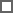 